ПЛАН ЗАСТРОЙКИпо компетенции «Фрезерные работы ан станках с ЧПУ»Категория: студенты колледжейРегионального Чемпионата по профессиональному мастерству «Профессионалы» в 2024 г.__________ г.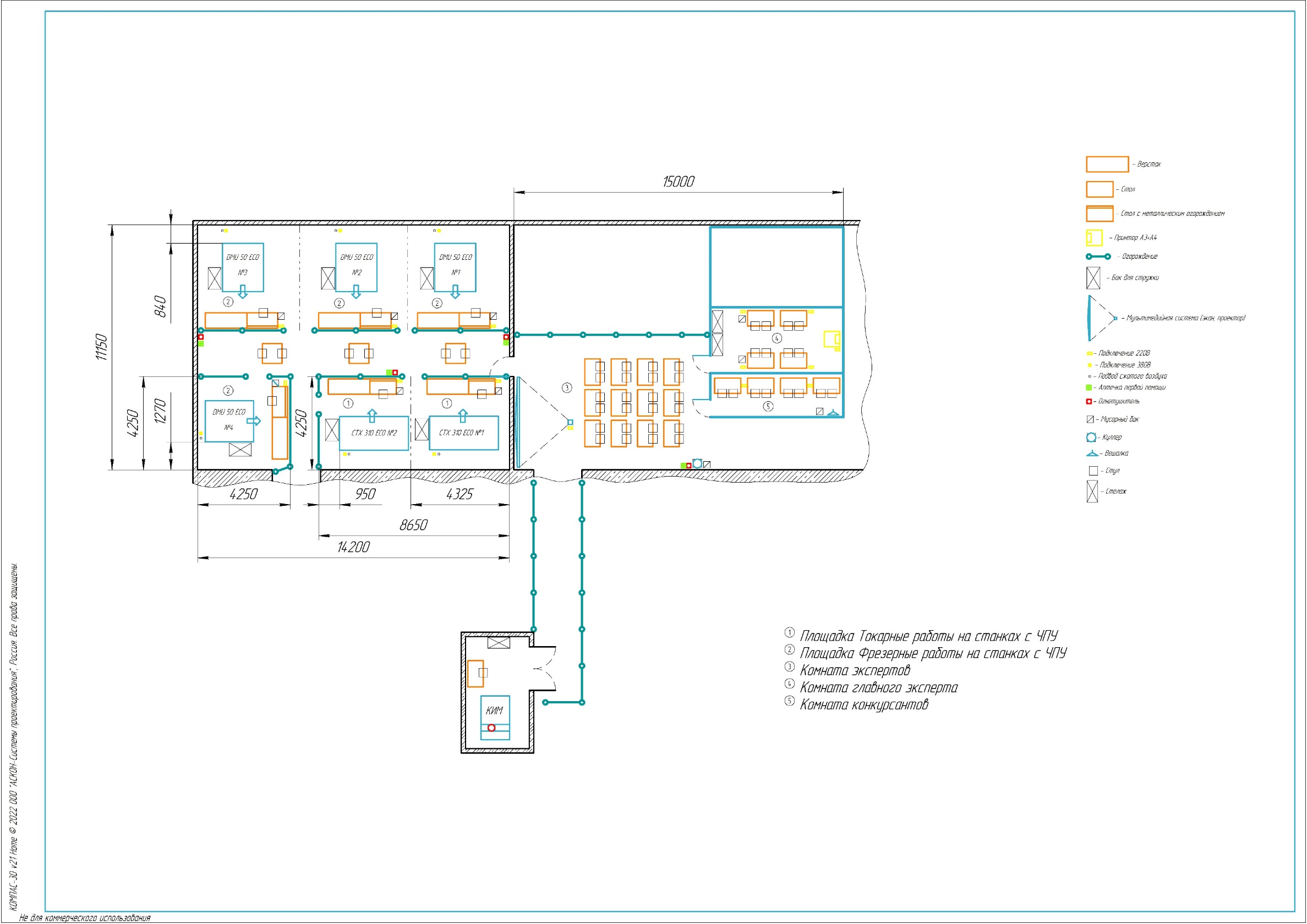 Актуальный план застройки для проведения чемпионата вычерчивается в соответствии с принятыми в компетенции условными обозначениями с применением компьютерных программ и с учетом наименований инфраструктурного листа.План застройки может иметь иную планировку, утвержденную главным экспертом площадки и объединён с компетенцией «Токарные работы на станках с ЧПУ».     Комната участников, комната экспертов, главного эксперта могут находиться в другом помещении, за пределами конкурсной площадки в шаговой доступности. Зона работы главного эксперта может размещаться  как в отдельном помещении, так и в комнате экспертов.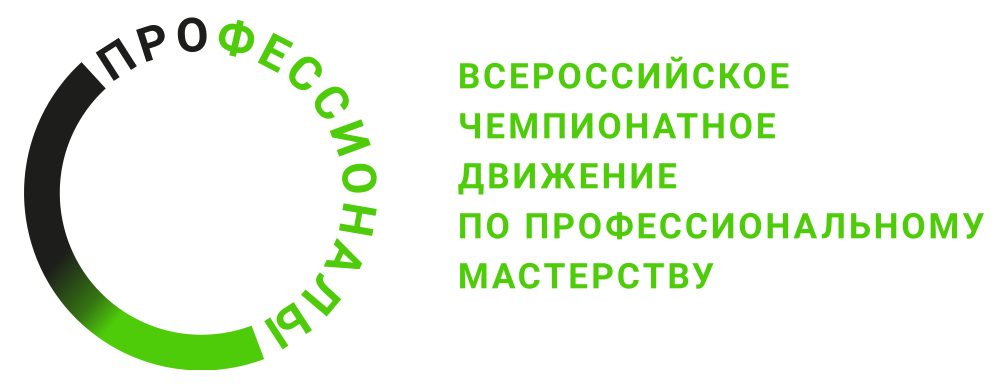 